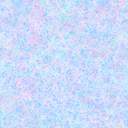 יום ה' 20.7- בית קיי נהריה -4865
יום ו' 21.7- בית קיי- נהריה 
כולם אורזים תיקים – מנקים חדרים ומסדרים – כי בבוקר אין זמן – לא לשכוח כלום!
יום שבת 22.7- בדרך לעין גדי יום ראשון 23.7- עין גדי יום שני 24.7- עין גדייום שלישי 25.7- עין גדילהתראות בשנה הבאה!!!08:00-12:30נסיעה לבית קיי - נהריה12:30-13:30ארוחת צהריים 13:30-15:30שיחת רכז + חלוקה לקבוצות 15:30-16:00התארגנות בחדרים 16:00-17:00גיבוש קבוצתי 17:00-18:30בריכה  18:30-19:30התארגנות לארוחת ערב19:30-20:30ארוחת ערב20:30-21:00שיחת רכז21:00-22:30משחקי חברה מיוחדים - הפתעה22:30-23:00כיבוי אורות קב' א+ב 24:00כיבוי אורות – כולם במיטה!8:00-8:308:00-8:30השכמה והתארגנות8:30-9:008:30-9:00ארוחת בוקר 9:00-9:309:00-9:30נסיעה 10:00-13:0010:00-13:00פארק אקסטרים עכו – אומגה, קירות טיפוס, בנג'י , סקיי- טרק. 13:45-14:3013:45-14:30ארוחת צהריים 14:30-16:0014:30-16:00מנוחה 16:00-17:00 16:00-17:00 גיבוש קבוצתי 17:00-19:0017:00-19:00אולימפיאדת משחקי ספורט – חלק א'  19:00-19:3019:00-19:30מקלחות והתארגנות לארוחת ערב 20:00-20:3020:00-20:30ארוחת ערב                                                20:30-21:0020:30-21:00שיחת רכז21:00-22:3021:00-22:30קב' א+ב – חפש את המטמון – בשעה 23:00 במיטות 21:00-22:1521:00-22:15 קב' ג+ד - ניר שטרסברג – בגובה העיניים – "נדבר על הסטלה" מה מותר, מה אסור, מה מזיק, מה משפיע לאורך זמן על המח, מחשבה, לימודים, עתיד.21:00-22:15קב' ה+ו גיבוש קבוצתי.קב' ה+ו גיבוש קבוצתי.22:30-24:00 קב' ה+ו - ניר שטרסברג – בגובה העיניים – "נדבר על הסטלה" מה מותר, מה אסור, מה מזיק, מה משפיע לאורך זמן על המח, מחשבה, לימודים, עתיד. קב' ה+ו - ניר שטרסברג – בגובה העיניים – "נדבר על הסטלה" מה מותר, מה אסור, מה מזיק, מה משפיע לאורך זמן על המח, מחשבה, לימודים, עתיד.22:30-23:30קב' ג+ד – גיבוש קבוצתי – 23:30 בחדרים קב' ג+ד – גיבוש קבוצתי – 23:30 בחדרים 22:30-23:00 קב'  א+ב + ג+ד  -  אריזת תיקים + תיק קטן בגד ים - לשפיים קב'  א+ב + ג+ד  -  אריזת תיקים + תיק קטן בגד ים - לשפיים24:0024:00קב' ה+ו - אריזת תיקים + ניקיון החדר + תיק קטן עם בגד ים - לשפיים24:0024:00כיבוי אורות – כולם במיטה!8:00-8:30השכמה והתארגנות8:30-9:00הוצאת תיקים מהחדרים 9:00-9:15ארוחת בוקר9:15-10:00בדיקת חדרים ע"י מדריכים ורכזים – לבדוק כל חדר האם ארזו, סידרו, זרקו זבל לפני שהלכו לישון – כולל של הבוגרים. 10:00-11:00נסיעה לכיוון – שפיים 11:00-17:00פארק המים שפיים + ארוחת צהריים17:00-19:00נסיעה לכיוון עין גדי 19:00-20:00ארוחת ערב20:00-21:00חלוקת חדרים ומפתחות- התארגנות בחדרים21:00-21:30שיחת רכז 21:30-22:30בינגו נושא פרסים 22:30-23:00קבוצות א+ב פעילות קבוצתית עם המדריכות – 23:00 כיבוי אורות22:30-23:30קבוצות ג+ד+ ה+ו  משחקי חברה – קבוצתיים 24:00כיבוי אורות – כולם במיטה!7:30-8:00השכמה והתארגנות 8:00-9:00ארוחת בוקר 9:00-12:00מרחצאות עין גדי 12:00-12:45ארוחת צהריים 13:00-20:00סדנאות שונות 16:30-19:30גיבוש קבוצתי – קבוצות שלא נמצאות בפעילות יהיו עם המדריכה לגיבוש קבוצתי 20:00-20:30התארגנות לארוחת ערב20:30-21:30ארוחת ערב21:30-22:00שיחת רכז22:00-23:00קריוקי – לא מפסיקים לשיר 23:00קבוצות א+ב כיבוי אורות 24:00קב' ג+ד +ה+ו  בחדרים 8:30-9:00השכמה והתארגנות 9:00-10:00ארוחת בוקר 10:00-11:00הכנה למסיבת סיום 11:00-13:30אולימפיאדה בבריכה – חלק ב' 13:30-14:30ארוחת צהריים 14:30-17:00הכנות למסדר חדרים 17:00-18:30מסדר חדרים 18:30-19:30סיום הכנות למסיבת סיום 20:00-21:00ברביקיו  בבריכה 21:00-22:30מסיבת סיום + חלוקת פרסים 22:30-23:45 שחיה לילית 23:45-24:45כולם - אריזת תיקים + ניקיון החדר 24:45כיבוי אורות – כולם במיטה!8:00-8:30השכמה והתארגנות08:30-10:00פינוי  וניקוי חדרים, בדיקת חדרים והבאת התיקים למקום המרכזי - מועדון09:45-10:30ארוחת בוקר- בגד-ים, כובע, מימייה וקרם הגנה – תיק קטן10:30-12:30בריכה- רחצה חופשית 12:30-13:30ארוחת צהריים 13:30עזיבת  האוטובוסים  